KRĄG TEMATYCZNY: ZAKŁADY USŁUGOWEDzień 35                                                                                                                                                 Temat zajęć: FotografCele ogólne:  - zapoznanie z zawodem fotografa,                                                                                                                   - wzbogacanie słownictwa o wyrazy związane z pracą fotografa,                                                                          - utrwalenie nazw – atrybuty fotografa,                                                                                                                                                                                      - wypowiadanie się na temat zdjęć,                                                                                                               - nazywanie narzędzi, sprzętu, którym posługuje się fotograf w swojej pracy,                                                                                                                                                                                                                                                                                                               - określanie kierunków po prawej, po lewej stronie,                                                                                        - uzupełnianie tekstu z lukami,                                                                                                                                        - kształcenie spostrzegawczości i uwagi,                                                                                                      - doskonalenie umiejętności uważnego słuchania,                                                                                             - doskonalenie techniki czytania,                                                                                                                        - utrwalenie literki drukowanej i pisanej f, F,                                                                                                            - doskonalenie sprawności  manualnej oraz koordynacji wzrokowo-ruchowej,                                           - kształtowanie umiejętności uważnego patrzenia (organizowania pola spostrzeżeniowego),                      - utrwalenie nazw dni tygodnia, nazw miesięcy,                                                                                                         - kształtowanie umiejętności posługiwania się kalendarzem.                                                                                                                                        Cele szczegółowe:                                                                                                                                  uczeń:                                                                                                                                                          - wie, na czym polega zawód fotografa,                                                                                                         - potrafi wymienić narzędzia, którymi się posługuje fotograf,                                                                       - potrafi opowiadać o pracy fotografa,                                                                                                           - wzbogaca słownictwo o wyrazy związane z pracą fotografa,                                                                              - uzupełniania tekst z lukami,                                                                                                                                                                                                                                                                               - globalnie czyta wyrazy i zdania,                                                                                                                          - zna wygląd literki f, F drukowanej i pisanej,                                                                                                                - wypowiada się na temat zdjęć,                                                                                                                       - odpowiada na pytania,                                                                                                                                                                                                      - ćwiczy logiczne myślenie,                                                                                                                                                   - odpowiada na pytania zdaniem prostym lub złożonym,                                                                               - wymienia nazwy dni tygodnia, nazwy miesięcy,                                                                                                   -  umie posługiwać się kalendarzem.                                                                                                                                                                                                                                                        Metody:                                                                                                                                                            -  oglądowe, czynne, słowne.Formy pracy:                                                                                                                                                   - indywidualna.Środki dydaktyczne:  - wiersz Fryzjer                                                                                                                                                 - zagadka                                                                                                                                                                                                 - zdjęcia związane z pracą fryzjera,                                                                                                               - piosenka Z wizytą u fryzjera                                                                                                                             - film Nowa fryzura Victorii                                                                                                                                             - karta pracyOpis przebiegu zajęć:1. Popatrz na kartkę z kalendarza i powiedz:                                                                                         - Jaki dzień tygodnia zaznaczono kolorem zielonym?                                                                                   – Który to dzień maja?                                                                                                                                                              – Jaki dzień tygodnia był wczoraj?                                                                                                                            - Jaki dzień tygodnia będzie jutro?                                                                                                              - Wymień kolejno nazwy miesięcy w roku.                                                                                            – Wymień kolejno nazwy dni tygodnia.2. Rozszyfruj zagadkę. To jest łatwe – ja potrafię zrobić piękną fotografię.Profil, portret i zbliżenia, będą piękne powiększenia.Film się zerwał, co za gafa, pies się uśmiał z … .         (fotografa) 3. Posłuchaj/przeczytaj  tekst U fotografa.POTRZEBOWAŁEM   ZDJĘĆ   DO   PASZPORTU.PRZED   WIZYTĄ   U   FOTOGRAFA   PRZYGOTOWAŁEM   ELEGANCKI   STRÓJ.  UCZESAŁEM   SIĘ. PAN  FOTOGRAF   POWIEDZIAŁ JAK   MAM   USIĄŚĆ.  DAŁ WSKAZÓWKI, JAK   ODWRÓCIĆ  GŁOWĘ.POZOWAŁEM  DO  ZDJĘCIA.  PO KILKU   GODZINACH   ODEBRAŁEM ZDJĘCIA.   ZAPŁACIŁEM  ZA  USŁUGĘ.                                                                            Filip STUDIO   FOTOGRAFICZNE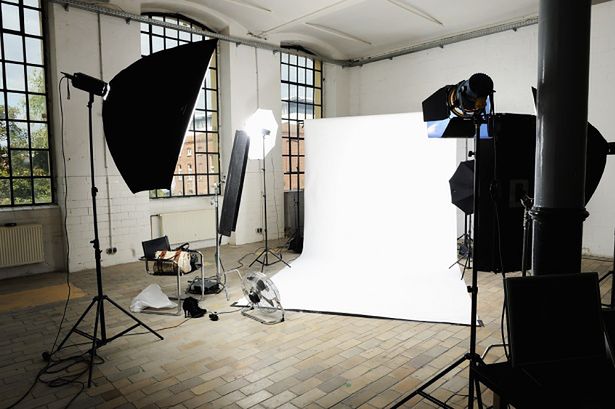 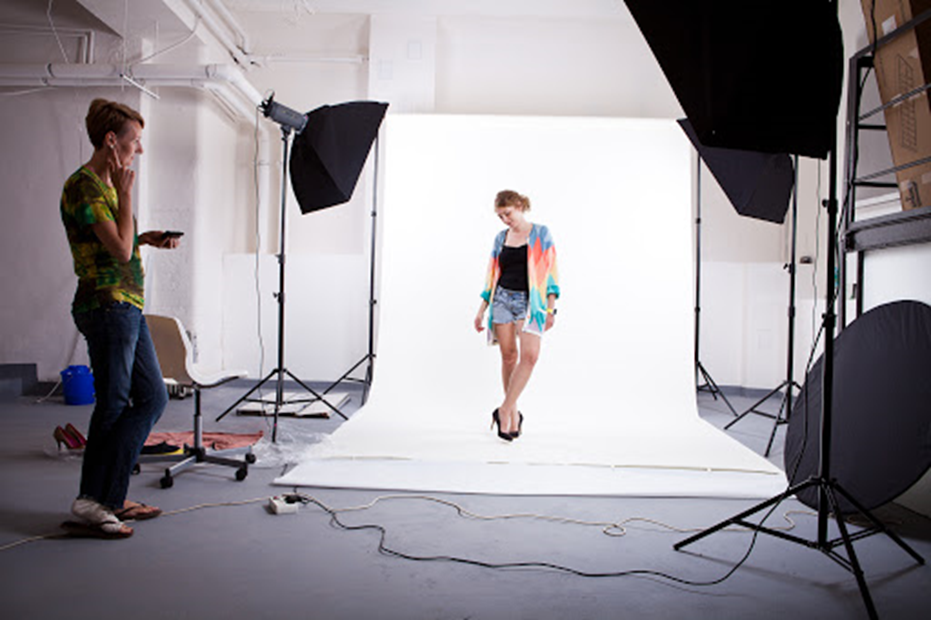 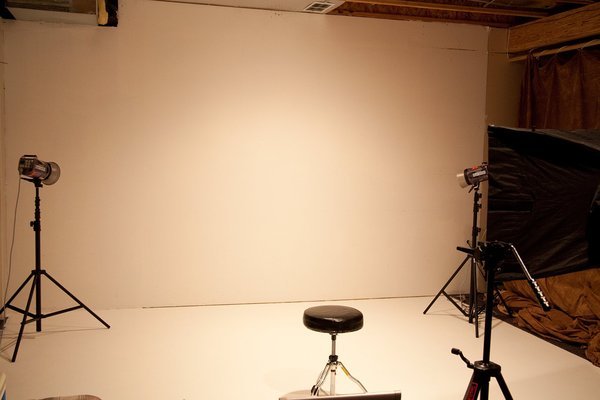 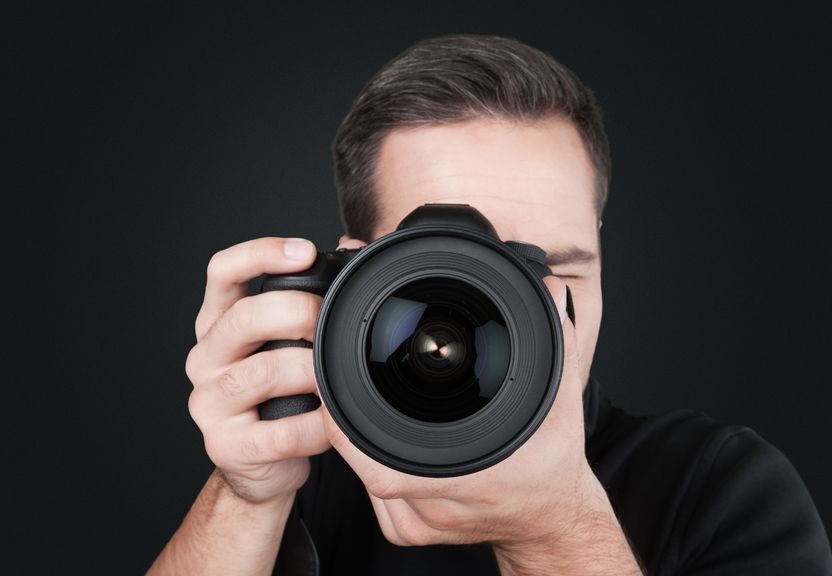 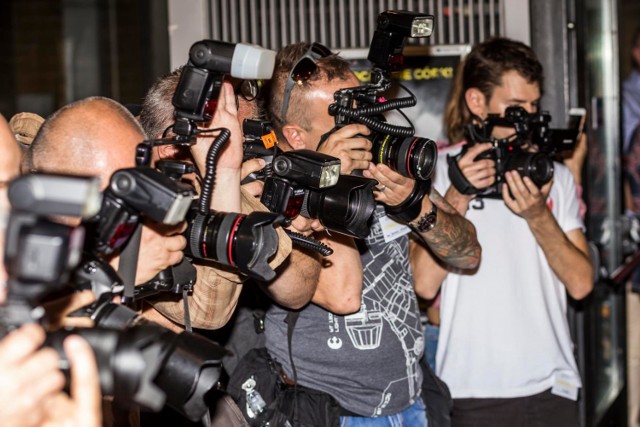 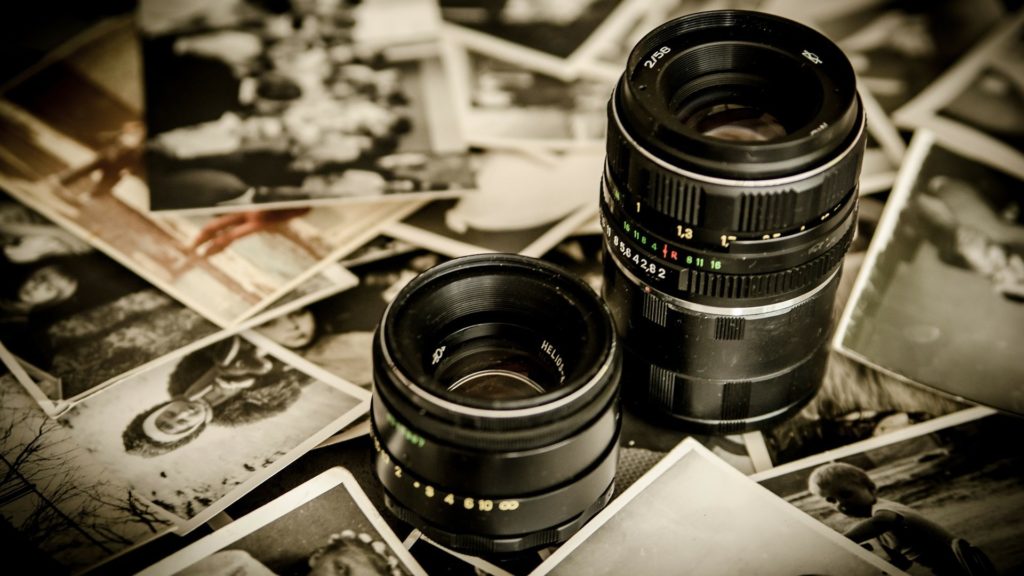 4. Odpowiedz na pytania. - Z jakim zawodem kojarzą Ci się te  zdjęcia ? (z zawodem fotografa)                                                                                                  - Czy byłeś kiedyś u fotografa?                                                                                                                            - Co jest potrzebne do robienia zdjęć?   (aparat fotograficzny)                                                                                                                              -– Jakie przedmioty wykorzystuje w swojej pracy fotograf? (aparat fotograficzny, statyw, kliszę, lampy, obiektyw).5. Oglądnij bajkę  Fotografhttps://www.youtube.com/watch?v=emawb3VDxi0Poniżej karta pracyKARTA PRACY – KAROL 1. W puste miejsca wpisz wyrazy z ramki.W zakładzie fotograficznym pracuje …………………………………………   .Fotograf to osoba, która zajmuje się wykonywaniem …………………………. .Aby zrobić zdjęcie potrzebny jest ………………………………………………..………………………………………………………………………………….   . Fotograf wykonuje zdjęcia do  ……………………………………………….., oraz zdjęcia…………………………………………………….. .2. Zapytaj mamę lub tatę, do jakich dokumentów potrzebne jest zdjęcie. Zapisz .Zdjęcie jest potrzebne do …………………………………………………………………………………………………………………………………………..…………………………………………………………………………………..3. Zaznacz w kalendarzu dzisiejsza datę (12 kwietnia).- Jaki dzień tygodnia wypada: 13 maja - …………………………………………16 maja - ………………………………………………….24 maja - ………………………………………………….28 maja - ………………………………………………….Jakie ,,święto” wypada 26 maja? ……………………………………………………..4. Poćwicz pisanie literki f, F. KARTA PRACY – PAWEŁ 1. W puste miejsca wpisz wyrazy z ramki.W zakładzie fotograficznym pracuje …………………………………………   .Fotograf to osoba, która zajmuje się wykonywaniem …………………………. .Aby zrobić zdjęcie potrzebny jest ………………………………………………..………………………………………………………………………………….   . Fotograf wykonuje zdjęcia do  ……………………………………………….., oraz zdjęcia…………………………………………………….. .2. Zapytaj mamę lub tatę, do jakich dokumentów potrzebne jest zdjęcie. Zapisz .Zdjęcie jest potrzebne do …………………………………………………………………………………………………………………………………………..…………………………………………………………………………………..3. Zaznacz w kalendarzu dzisiejsza datę (12 kwietnia).- Jaki dzień tygodnia wypada: 13 maja - …………………………………………16 maja - ………………………………………………….24 maja - ………………………………………………….28 maja - ………………………………………………….Jakie ,,święto” wypada 26 maja? ……………………………………………………..4. Poćwicz pisanie literki f, F. MAJ  2020 MAJ  2020 MAJ  2020 MAJ  2020 MAJ  2020 MAJ  2020 MAJ  2020PONIEDZIAŁEKWTOREKŚRODACZWARTEKPIĄTEKSOBOTANIEDZIELA12345678910111213141516171819202122232425262728293031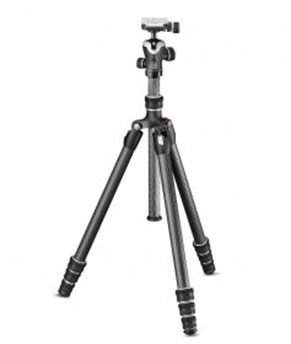 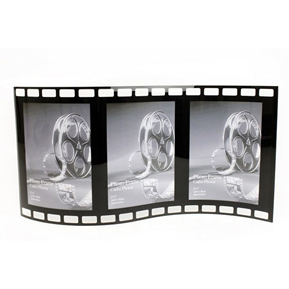 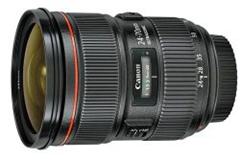 STATYWKLISZAOBIEKTYW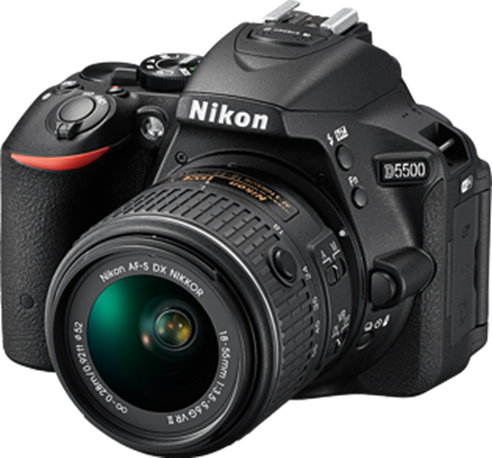 APARAT   FOTOGRAFICZNYAPARAT   FOTOGRAFICZNYAPARAT   FOTOGRAFICZNYFOTOGRAF * ZDJĘĆ * APARAT  FOTOGRAFICZNY * DOKUMENTÓW * OKOLICZNOŚCIOWE MAJ  2020 MAJ  2020 MAJ  2020 MAJ  2020 MAJ  2020 MAJ  2020 MAJ  2020PONIEDZIAŁEKWTOREKŚRODACZWARTEKPIĄTEKSOBOTANIEDZIELA12345678910111213141516171819202122232425262728293031FOTOGRAF * ZDJĘĆ * APARAT  FOTOGRAFICZNY * DOKUMENTÓW * OKOLICZNOŚCIOWE MAJ  2020 MAJ  2020 MAJ  2020 MAJ  2020 MAJ  2020 MAJ  2020 MAJ  2020PONIEDZIAŁEKWTOREKŚRODACZWARTEKPIĄTEKSOBOTANIEDZIELA12345678910111213141516171819202122232425262728293031